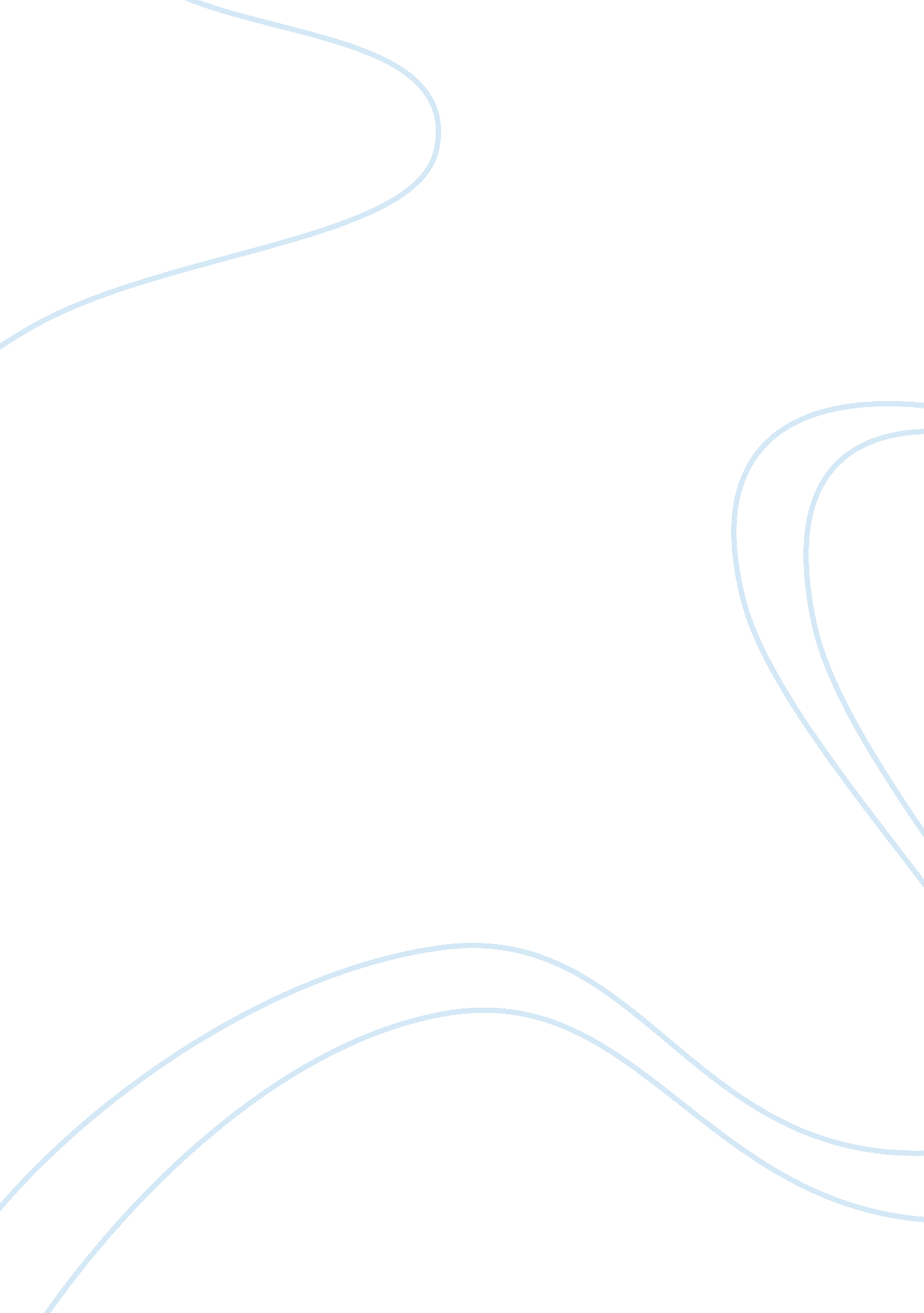 Facts and inferencesFamily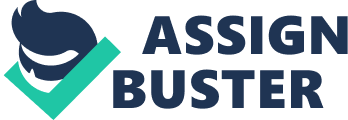 The other day, one of my family members mentioned that they love all their family members and they can’t stand to go another year being without them. They mentioned that we all need to get together and have a family reunion, and stop being like the older generation. Some being stuck up, don’t get alone, and not being social in communication purposes. The fact of this statement includes family members coming together and unites as one. Inferences would be to me being stuck up, don’t get alone, and not being social in communication purposes. The alternate tentative statements would be due to the fact that some may have jobs that require them to work long hours to provide for their family. It also may have to do with that they’re in another state distances away from family. Communication wise, they probably can’t reach out to others because they don’t have their numbers or addresses. I know this from experience because I have moved from my home state and I can’t get in touch with most people in my family, so they very well label me in some of these categories even though that’s not the case. Given their experience growing up, I can understand why they feel the way they do about certain family members. Their statements could have been interpreted as facts, but given my experience I could easily distinguish their statements as inferences and not facts. As others joined in the conversation, they began to plan and come in agreement to have a family reunion this year. One person said they would plan the family reunion. So they requested that everyone send their addresses and numbers. They also suggested that this year theme will be, “ Johnson Life…one life, one love, one God, and one family. ” Some didn’t like it. It didn’t set to well with them. They started to say that this person think their better than everyone else. They also stated why it had to say Johnson Family Reunion instead of Criff Family Reunion since its more Criffs than Johnsons. The facts to this conversation will be all in agreement with the family reunion. Working to plan a family gathering full of fun and love. Inferences will be that they think their better than everyone else and naming it the Johnson’s Family Reunion. The alternate tentative statements that would be more accurate than the inference that was used will be they are just trying to be supportive and bring together the family that is divided. Also, they could have named it Johnson/Criff Family Reunion. Johnson Family Reunion is also alternate because most of us do have different last names, and it originated and was built off Johnson. 